CHAPTER 319HUNTING AND TRAPPING(REPEALED)SUBCHAPTER 1GENERAL PROVISIONS(REPEALED)§2351.  Traps visited every 24 hours; consent of owner; populated areas(REPEALED)SECTION HISTORYPL 1971, c. 403, §§14,15 (AMD). PL 1979, c. 160 (RPR). PL 1979, c. 420, §5 (RP). §2352.  Migratory birds; open season on partridge, woodcock and pheasants(REPEALED)SECTION HISTORYPL 1967, c. 148 (AMD). PL 1967, c. 404, §14 (AMD). PL 1969, c. 29 (AMD). PL 1969, c. 240 (AMD). PL 1971, c. 71, §§1,2 (AMD). PL 1971, c. 231, §4 (AMD). PL 1973, c. 690, §4 (AMD). PL 1977, c. 78, §70 (AMD). PL 1977, c. 503, §13 (AMD). PL 1977, c. 694, §268 (AMD). PL 1979, c. 420, §5 (RP). §2353.  Closed time on deer in certain counties(REPEALED)SECTION HISTORYPL 1965, c. 448, §§12-A,12-B (AMD). PL 1967, c. 192, §1 (AMD). PL 1967, c. 500 (AMD). PL 1969, c. 36 (AMD). PL 1969, c. 425, §36 (AMD). PL 1971, c. 85, §14 (AMD). PL 1971, c. 392, §1 (AMD). PL 1971, c. 403, §§16,17 (AMD). PL 1971, c. 560 (AMD). PL 1973, c. 208, §1 (AMD). PL 1977, c. 43 (AMD). PL 1979, c. 203, §§1,2 (AMD). PL 1979, c. 420, §5 (RP). §2353-A.  Extended deer and bird hunting season(REPEALED)SECTION HISTORYPL 1965, c. 138, §2 (NEW). PL 1979, c. 420, §5 (RP). §2353-B.  Closed season(REPEALED)SECTION HISTORYPL 1977, c. 150, §1 (NEW). PL 1979, c. 420, §5 (RP). §2354.  Crop and orchard damage(REPEALED)SECTION HISTORYPL 1969, c. 425, §37 (AMD). PL 1971, c. 231, §5 (AMD). PL 1973, c. 63 (AMD). PL 1973, c. 562, §§9-A,9-B (AMD). PL 1975, c. 3 (AMD). PL 1977, c. 364 (AMD). PL 1977, c. 503, §14 (AMD). PL 1979, c. 420, §5 (RP). §2355.  Registration and transportation of deer and bear(REPEALED)SECTION HISTORYPL 1965, c. 448, §§13,14 (AMD). PL 1967, c. 404, §15 (AMD). PL 1969, c. 425, §38 (AMD). PL 1971, c. 403, §§18,19 (AMD). PL 1973, c. 562, §§10,11 (AMD). PL 1975, c. 129 (AMD). PL 1975, c. 590, §8 (AMD). PL 1977, c. 78, §71 (AMD). PL 1977, c. 503, §15 (AMD). PL 1979, c. 237, §§1,4 (AMD). PL 1979, c. 352 (AMD). PL 1979, c. 420, §5 (RP). PL 1979, c. 663, §64 (RP). §2355-A.  Closed time on bear(REPEALED)SECTION HISTORYPL 1965, c. 274 (NEW). PL 1967, c. 404, §16 (AMD). PL 1969, c. 289, §1 (AMD). PL 1971, c. 403, §20 (AMD). PL 1971, c. 622, §39 (AMD). PL 1973, c. 257, §§1,2 (AMD). PL 1975, c. 266, §1 (AMD). PL 1975, c. 770, §67 (AMD). PL 1979, c. 420, §5 (RP). §2355-B.  Bag limit on bears(REPEALED)SECTION HISTORYPL 1969, c. 289, §2 (NEW). PL 1969, c. 528, §2 (AMD). PL 1979, c. 420, §5 (RP). §2355-C.  Registration of bear(REPEALED)SECTION HISTORYPL 1969, c. 289, §3 (NEW). PL 1975, c. 516, §11 (AMD). PL 1979, c. 237, §§2,4 (RP). PL 1979, c. 420, §5 (RP). §2355-D.  Hunting bear with dogs(REPEALED)SECTION HISTORYPL 1973, c. 181 (NEW). PL 1975, c. 266, §2 (AMD). PL 1979, c. 420, §5 (RP). §2355-E.  Hunting bear near dumps prohibited(REPEALED)SECTION HISTORYPL 1977, c. 503, §§15-A (NEW). PL 1979, c. 420, §5 (RP). §2355-F.  Moose season(REPEALED)SECTION HISTORYPL 1979, c. 56 (NEW). PL 1979, c. 420, §5 (RP). §2356.  Closed time on wild hares and rabbits; transportation(REPEALED)SECTION HISTORYPL 1965, c. 20 (AMD). PL 1967, c. 119 (AMD). PL 1967, c. 238 (AMD). PL 1967, c. 404, §§17,18 (AMD). PL 1969, c. 1 (AMD). PL 1969, c. 112 (AMD). PL 1969, c. 590, §13 (AMD). PL 1971, c. 231, §6 (RP). §2357.  Closed time on gray squirrels; bag limit(REPEALED)SECTION HISTORYPL 1969, c. 62 (AMD). PL 1971, c. 231, §6 (RP). §2358.  Hunting and trapping season(REPEALED)SECTION HISTORYPL 1965, c. 5 (AMD). PL 1965, c. 28 (AMD). PL 1965, c. 164 (AMD). PL 1965, c. 448, §15 (AMD). PL 1965, c. 513, §24 (AMD). PL 1967, c. 1 (AMD). PL 1967, c. 38 (AMD). PL 1967, c. 109 (AMD). PL 1967, c. 145 (AMD). PL 1967, c. 363 (AMD). PL 1967, c. 404, §§19-23 (AMD). PL 1967, c. 544, §27 (AMD). PL 1969, c. 216, §§1,2 (AMD). PL 1969, c. 251 (AMD). PL 1969, c. 277 (AMD). PL 1969, c. 281 (AMD). PL 1969, c. 425, §§39-41 (AMD). PL 1971, c. 169 (AMD). PL 1971, c. 204, §§1,2 (AMD). PL 1971, c. 231, §7 (RPR). PL 1971, c. 257 (AMD). PL 1977, c. 78, §72 (AMD). PL 1979, c. 420, §5 (RP). §2359.  Raccoons(REPEALED)SECTION HISTORYPL 1971, c. 231, §8 (RP). §2360.  Special open season on beaver; taking or transportation(REPEALED)SECTION HISTORYPL 1965, c. 146 (AMD). PL 1967, c. 322 (AMD). PL 1969, c. 46 (AMD). PL 1969, c. 255 (AMD). PL 1971, c. 141 (AMD). PL 1971, c. 231, §8 (RP). PL 1971, c. 622, §40 (RP). §2361.  Digging out foxes and skunks(REPEALED)SECTION HISTORYPL 1969, c. 425, §42 (AMD). PL 1971, c. 231, §8 (RP). §2362.  Hunting mink and otter(REPEALED)SECTION HISTORYPL 1967, c. 199, §1 (NEW). PL 1967, c. 254 (NEW). PL 1967, c. 544, §28 (RP). PL 1969, c. 179, §1 (AMD). PL 1971, c. 231, §8 (RP). §2363.  Hunting of mink and otter by Indians(REPEALED)SECTION HISTORYPL 1967, c. 544, §29 (NEW). PL 1969, c. 425, §43 (AMD). PL 1971, c. 231, §8 (RP). §2364.  Hunting mink(REPEALED)SECTION HISTORYPL 1969, c. 179, §2 (NEW). PL 1971, c. 231, §8 (RP). SUBCHAPTER 2LICENSES(REPEALED)§2401.  Hunting; residents and nonresidents; fees(REPEALED)SECTION HISTORYPL 1965, c. 428, §§1-5 (AMD). PL 1965, c. 448, §16 (AMD). PL 1965, c. 513, §25 (AMD). PL 1967, c. 404, §§24-26 (AMD). PL 1967, c. 529, §§2,3 (AMD). PL 1969, c. 174, §§1-3 (AMD). PL 1969, c. 276, §§1-4 (AMD). PL 1971, c. 409, §1 (RPR). PL 1973, c. 16, §§1,2 (AMD). PL 1973, c. 276 (AMD). PL 1973, c. 562, §12 (AMD). PL 1973, c. 739, §6 (AMD). PL 1975, c. 516, §§12 TO 13-A (AMD). PL 1975, c. 590, §9 (AMD). PL 1975, c. 623, §§8-A,8-B (AMD). PL 1975, c. 772, §6 (AMD). PL 1977, c. 503, §§15-B (AMD). PL 1977, c. 600, §3 (AMD). PL 1979, c. 420, §5 (RP). §2401-A.  Certificate of competency required for certain minors(REPEALED)SECTION HISTORYPL 1965, c. 52 (NEW). PL 1979, c. 420, §5 (RP). §2401-B.  Fishing; residents and nonresidents; fees(REPEALED)SECTION HISTORYPL 1971, c. 409, §2 (NEW). PL 1971, c. 471, §§1,2 (AMD). PL 1971, c. 622, §41 (AMD). PL 1973, c. 66, §1 (AMD). PL 1973, c. 69 (AMD). PL 1973, c. 92 (AMD). PL 1973, c. 244 (AMD). PL 1973, c. 259 (AMD). PL 1973, c. 562, §§13-16 (AMD). PL 1973, c. 625, §§74-76 (AMD). PL 1975, c. 97, §1 (AMD). PL 1975, c. 351, §§1,2 (AMD). PL 1975, c. 590, §§10,11 (AMD). PL 1975, c. 623, §§8-B-1,8-C (AMD). PL 1975, c. 772, §7 (AMD). PL 1977, c. 78, §§73,74 (AMD). PL 1977, c. 119 (AMD). PL 1977, c. 132 (AMD). PL 1977, c. 167 (AMD). PL 1977, c. 182 (AMD). PL 1977, c. 206 (AMD). PL 1977, c. 336 (AMD). PL 1977, c. 366 (AMD). PL 1977, c. 503, §§16,17,17-A (AMD). PL 1977, c. 600, §4 (AMD). PL 1979, c. 420, §5 (RP). §2402.  Trapping; fees(REPEALED)SECTION HISTORYPL 1971, c. 231, §9 (RPR). PL 1971, c. 403, §§21-25 (AMD). PL 1971, c. 622, §42 (AMD). PL 1973, c. 90, §2 (AMD). PL 1973, c. 562, §§17-19 (AMD). PL 1973, c. 625, §77 (AMD). PL 1973, c. 739, §§7,8 (AMD). PL 1975, c. 147, §1 (AMD). PL 1975, c. 327, §§1,2 (AMD). PL 1975, c. 516, §14 (AMD). PL 1975, c. 590, §12 (AMD). PL 1975, c. 772, §§8,9 (AMD). PL 1979, c. 420, §5 (RP). §2403.  Issuance of license to persons convicted of certain offenses prohibited(REPEALED)SECTION HISTORYPL 1975, c. 81 (NEW). PL 1975, c. 147, §2 (NEW). PL 1975, c. 770, §68 (RP). PL 1979, c. 420, §5 (RP). §2404.  Molesting traps(REPEALED)SECTION HISTORYPL 1975, c. 305 (NEW). PL 1979, c. 339 (AMD). PL 1979, c. 420, §5 (RP). §2405.  Trap restrictions(REPEALED)SECTION HISTORYPL 1975, c. 770, §69 (NEW). PL 1979, c. 420, §5 (RP). SUBCHAPTER 3PROHIBITED ACTS(REPEALED)§2451.  Snares; swivel guns; poisons; labels; bear traps enclosed(REPEALED)SECTION HISTORYPL 1965, c. 448, §17 (AMD). PL 1969, c. 425, §44 (AMD). PL 1971, c. 231, §10 (AMD). PL 1971, c. 403, §§26,27 (AMD). PL 1973, c. 562, §20 (AMD). PL 1977, c. 503, §18 (AMD). PL 1979, c. 420, §5 (RP). §2452.  Use of posions(REPEALED)SECTION HISTORYPL 1969, c. 425, §45 (AMD). PL 1973, c. 739, §9 (RPR). PL 1977, c. 503, §19 (RP). §2453.  Use of liquors or drugs(REPEALED)SECTION HISTORYPL 1969, c. 425, §46 (AMD). PL 1971, c. 85, §15 (AMD). PL 1979, c. 420, §5 (RP). §2454.  Hunting on Sunday(REPEALED)SECTION HISTORYPL 1969, c. 425, §47 (AMD). PL 1975, c. 516, §15 (AMD). PL 1979, c. 420, §5 (RP). §2455.  Night hunting(REPEALED)SECTION HISTORYPL 1965, c. 448, §18 (AMD). PL 1969, c. 167 (AMD). PL 1971, c. 85, §16 (AMD). PL 1971, c. 267, §2 (AMD). PL 1971, c. 622, §§43,44 (AMD). PL 1973, c. 562, §21 (AMD). PL 1973, c. 625, §78 (AMD). PL 1975, c. 262 (AMD). PL 1975, c. 516, §§16,17 (AMD). PL 1977, c. 78, §§75,76 (AMD). PL 1977, c. 503, §20 (AMD). PL 1979, c. 420, §5 (RP). §2455-A.  Hunting from public ways(REPEALED)SECTION HISTORYPL 1971, c. 259, §§1,2 (NEW). PL 1973, c. 99 (AMD). PL 1979, c. 420, §5 (RP). §2456.  Hunting from vehicles, aircraft, boats and snowmobiles(REPEALED)SECTION HISTORYPL 1965, c. 448, §19 (AMD). PL 1967, c. 36 (AMD). PL 1971, c. 300, §1 (RPR). PL 1975, c. 516, §18 (AMD). PL 1975, c. 772, §10 (AMD). PL 1979, c. 239 (AMD). PL 1979, c. 420, §5 (RP). §2456-A.  Use of helicopter for transporting fishermen(REPEALED)SECTION HISTORYPL 1977, c. 503, §21 (NEW). PL 1979, c. 420, §5 (RP). §2457.  Hunting from railways(REPEALED)SECTION HISTORYPL 1979, c. 420, §5 (RP). §2458.  Silencers; automatics; capacity(REPEALED)SECTION HISTORYPL 1971, c. 403, §28 (AMD). PL 1971, c. 622, §45 (AMD). PL 1973, c. 184 (AMD). PL 1973, c. 335 (AMD). PL 1973, c. 562, §§22,23 (AMD). PL 1979, c. 420, §5 (RP). §2458-A.  Hunting deer with certain weapons(REPEALED)SECTION HISTORYPL 1967, c. 193 (NEW). PL 1979, c. 420, §5 (RP). §2459.  Nets, traps, crossbow, snares and guns larger than 10-gauge(REPEALED)SECTION HISTORYPL 1973, c. 562, §24 (AMD). PL 1979, c. 420, §5 (RP). §2460.  Pole traps(REPEALED)SECTION HISTORYPL 1971, c. 85, §17 (AMD). PL 1979, c. 420, §5 (RP). §2461.  Decoys and blinds in Merrymeeting Bay; speed of powerboats(REPEALED)SECTION HISTORYPL 1979, c. 420, §5 (RP). §2462.  Driving deer(REPEALED)SECTION HISTORYPL 1971, c. 278, §§1,2 (AMD). PL 1979, c. 420, §5 (RP). §2463.  Use of airplane(REPEALED)SECTION HISTORYPL 1967, c. 404, §27 (AMD). PL 1969, c. 425, §48 (AMD). PL 1971, c. 300, §2 (RP). §2464.  Use of dogs, lights, snares and traps(REPEALED)SECTION HISTORYPL 1979, c. 420, §5 (RP). §2465.  Use of artificial lights for lighting game(REPEALED)SECTION HISTORYPL 1965, c. 448, §20 (AMD). PL 1969, c. 28 (AMD). PL 1971, c. 564 (AMD). PL 1979, c. 420, §5 (RP). §2466.  Wild birds protected; definition of game birds and migratory birds(REPEALED)SECTION HISTORYPL 1965, c. 76 (AMD). PL 1971, c. 231, §11 (AMD). PL 1973, c. 562, §§25,26 (AMD). PL 1975, c. 516, §19 (AMD). PL 1977, c. 78, §§77,78 (AMD). PL 1977, c. 503, §22 (AMD). PL 1979, c. 420, §5 (RP). §2466-A.  Shooting at or near wildfowl decoys(REPEALED)SECTION HISTORYPL 1967, c. 175 (NEW). PL 1971, c. 42 (AMD). PL 1979, c. 420, §5 (RP). §2466-B.  Protection of raptors; falconry(REPEALED)SECTION HISTORYPL 1973, c. 240 (NEW). PL 1975, c. 590, §13 (AMD). PL 1977, c. 78, §79 (AMD). PL 1977, c. 694, §269 (AMD). PL 1979, c. 420, §5 (RP). §2467.  Moose and caribou(REPEALED)SECTION HISTORYPL 1979, c. 420, §5 (RP). §2468.  Hunter orange clothing(REPEALED)SECTION HISTORYPL 1967, c. 405 (NEW). PL 1969, c. 226 (RPR). PL 1971, c. 242 (AMD). PL 1973, c. 30 (RPR). PL 1977, c. 61 (RPR). PL 1979, c. 420, §5 (RP). §2469.  Discharge of firearm near dwelling(REPEALED)SECTION HISTORYPL 1975, c. 772, §11 (NEW). PL 1979, c. 420, §5 (RP). §2470.  Municipal ordinances prohibited(REPEALED)SECTION HISTORYPL 1977, c. 362, §2 (NEW). PL 1979, c. 420, §5 (RP). The State of Maine claims a copyright in its codified statutes. If you intend to republish this material, we require that you include the following disclaimer in your publication:All copyrights and other rights to statutory text are reserved by the State of Maine. The text included in this publication reflects changes made through the First Regular and First Special Session of the 131st Maine Legislature and is current through November 1, 2023
                    . The text is subject to change without notice. It is a version that has not been officially certified by the Secretary of State. Refer to the Maine Revised Statutes Annotated and supplements for certified text.
                The Office of the Revisor of Statutes also requests that you send us one copy of any statutory publication you may produce. Our goal is not to restrict publishing activity, but to keep track of who is publishing what, to identify any needless duplication and to preserve the State's copyright rights.PLEASE NOTE: The Revisor's Office cannot perform research for or provide legal advice or interpretation of Maine law to the public. If you need legal assistance, please contact a qualified attorney.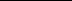 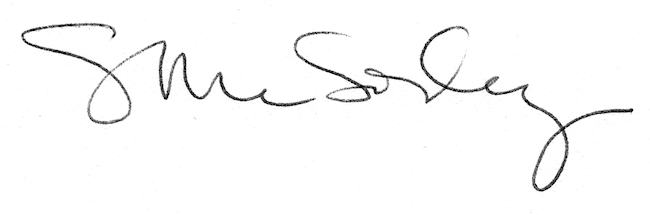 